Sayı   : 19-09								                           26.01.2021Konu: Приглашение на Конгресс	УВАЖАЕМЫЕ КОЛЛЕГИ, НАУЧНЫЕ СОТРУДНИКИ, ПРЕПОДАВАТЕЛИ, ДОКТОРАНТЫ, МАГИСТРАНТЫ И СТУДЕНТЫ!Мы приглашаем Вас принять участие в Конгрессе "Глобальная Преобразования и Дифференциация III: Социальный Переход, Стабильность и Чувствительность" который состоится  09, 10 апреля 2021 года города Анталья в университете Акдениз с участием онлайн местных и иностранных университетов, институтов и учреждений. InGlobe - это серия международных научных конгрессов, на которых исследования во всех областях социальных и технических наук, представляют актуальные вопросы, глобальных проблемы и события с инновационными подходами.  Во время работы конресса проводятся мастер-классы, семинары с выдачей сертификатов. По результатам работы Конгресса будет выпущен сборник. Рабочие языки Конгресса: турецкий, английский, казахский, азербайджанский, узбекский, таджикский, туркменский, уйгурский, киргизский, русский, грузинский, немецкий  и французский.Стоимость  участия и проживание:Наши учителя, которые хотят участвовать онлайн, должны заплатить 20 долларов США.Основные сведения:Место проведения: Анталья, Университет Акдениз /ТурцияДата Конгресса: 09,10 апреля 2021  г.Последняя дата приема тезисов: 10 марта 2021 г.Срок подачи докладов и исследований: 22 марта 2021 г. Дата публикации сборника: 30 апреля 2021 г. Вы сможете найти книги и информацию о конгрессе на официальном сайте: www.inglobe.org  Научные статьи направляются на электронные почты оргкомитета конференции: congress@inglobe.org, inglobe2017@gmail.com Требования к оформлению статьи:К публикации принимаются статьи объемом от 5 до 10 страниц.Каждый из тезисов должен иметь в среднем 100 слов, также ключевые слова на обоих языках не должен превышать 5 слов.Статья должна быть набрана в редакторе Microsoft Word 2007, формат А4 с расширением *docх. Шрифт ‒ Times New Roman, кегль ‒ 12, межстрочный интервал ‒ 1,5, все поля по 25 мм. Оформление заголовка: Вы должны оставить две строки перед заголовком. Первая буква заголовка пишется заглавной буквой и выравнивание по центру страницы (Times New Roman 14 Punto). После заголовка одна строка пробела.Другие названия, ключевые слова, коды JEL должны быть написаны жирными буквами, а первые буквы заглавными буквами и по левому краю.В работе должны использоваться десятичные числа, например: 1., 1.1., 1.1.1. начиная с введения  (за исключением библиографии).Имена и фамилии авторов должны быть написаны под заголовком. Ученое звание, ученая степень, название вуза или организации, адреса электронной почты авторов следует писать в сносках.Рукопись должна содержать 2-3 кода классификации. Нажмите здесь для проверки кодов JEL. (https://www.aeaweb.org/econlit/jelCodes.php?view=jel)Авторы несут ответственность за соответствие статьи требованиям Конгресса.  По всем вопросам, касающимся конференции, пожалуйста, свяжитесь с нами. Это честь для нас, ответить на ваши вопросы. С уважением, Рагип Пехливанлы руководитель Исполнительного комитетаEmail:  congress@inglobe.org, inglobe2017@gmail.com Шайкенова ГулшатКоординатор по Средней АзииEmail: gulshat84@mail.ru        тел watsap: +905061658737	                             			                                Ragıp PEHLİVANLI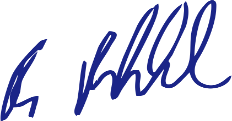 	                         Председатель Совета